DIALOGUE DÉBUTANT; lite ”hullerombullermeningar” AUSTERLITZ 02/12/1805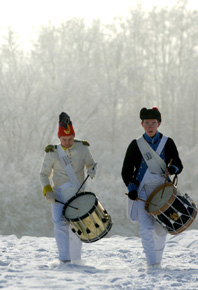 hejsanhejsan! hur mår du?tack, jag mår bra och du?sådär(nu kommer en person till); hejsan! vad heter du?jag heter Alain, Alain Juppé och du, vad heter du?jag heter Nathalie Kuisco-Morizethejsan frunhejsan herrnvar bor du Alain?jag bor i Bordeaux och du, vsr bor du?jag bor i Clermont-Ferrandförlåt?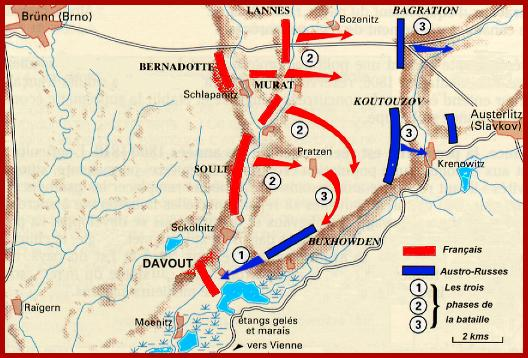 jag bor i Clermont-Ferrandbokstavera tackC-L-E-R-M-O-N-T F-E-R-R-A-N-Dtackvar bor du?jag bor i Caenjaha Cannesnej, jag bor i Cannes: C-A-N-N-E-Sok1-2-3-4-56-7-8-9-10vad är det?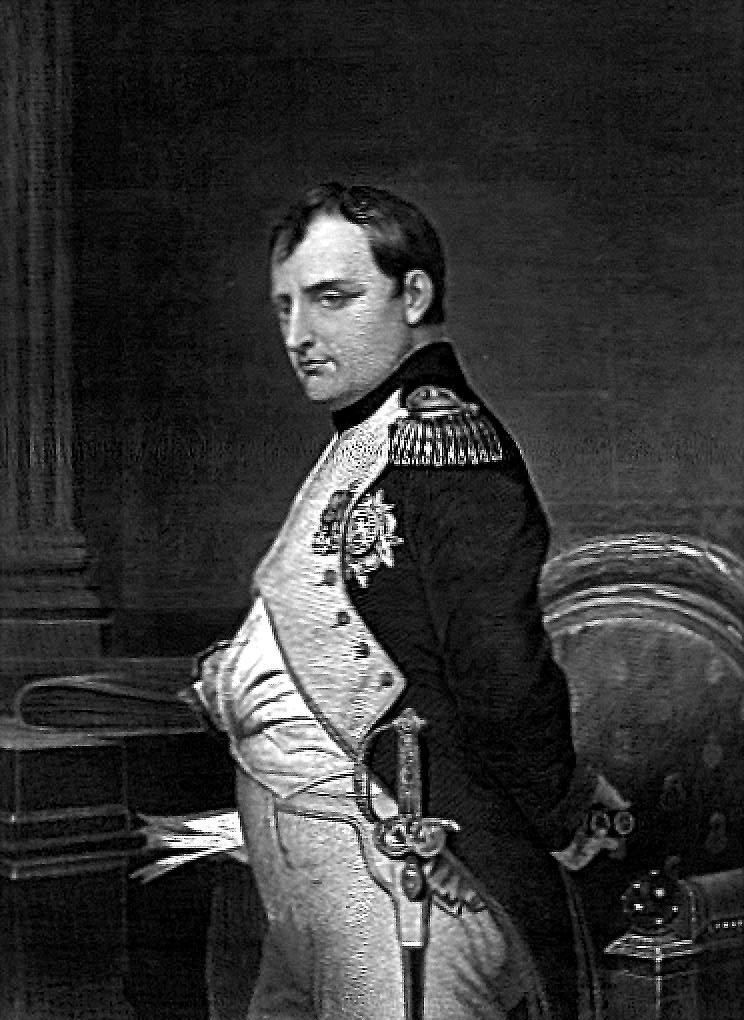 det är en bilok, hej då frun!hej då frökenhej då herrn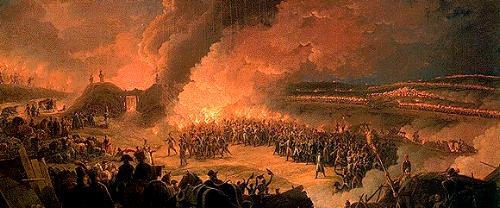 